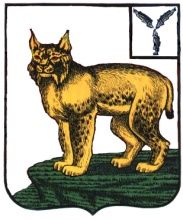 АДМИНИСТРАЦИЯТУРКОВСКОГО МУНИЦИПАЛЬНОГО РАЙОНАСАРАТОВСКОЙ ОБЛАСТИПОСТАНОВЛЕНИЕОт  22.01.2019 г.     № 152       О внесении изменения в муниципальнуюПрограмму «Капитальный ремонт,ремонт и содержание автомобильныхдорог Турковского муниципального района в 2018-2021 годах»В соответствии с Уставом Турковского муниципального района администрация Турковского муниципального района  ПОСТАНОВЛЯЕТ:1.Внести в муниципальную программу «Капитальный ремонт, ремонт и содержание  автомобильных дорог  Турковского муниципального района в 2018-2021 годах», утвержденную постановлением администрации Турковского муниципального района от 29 декабря 2018  года № 1315,  изменение,  изложив перечень программных мероприятий в новой редакции согласно приложению.  2. Контроль за исполнением настоящего постановления возложить на   первого заместителя  главы  администрации Турковского муниципального района Бережного В.С. Глава Турковскогомуниципального  района                                                               А.В. НикитинПриложение к постановлению администрации муниципальногорайона от 22.01.2019 г. № 152                                                                                                              «Приложение к постановлению                                                                                                                 администрации муниципального                                                                                                                района от29.12.2018 г. №  1315Перечень программных мероприятий №п/пНаименование мероприятияНаименование мероприятияСрокисполненияОбъемфинансирования(тыс. руб.)СрокисполненияОбъемфинансирования(тыс. руб.)СрокисполненияОбъемфинансирования(тыс. руб.)СрокисполненияОбъемфинансирования(тыс. руб.)Источник финансирова-нияИсполнитель2018201920202021Бюджет Турковского муниципального  районаАдминистрация Турковского муниципального районаИтого по мероприятиям:Итого по мероприятиям:12993,013609,79803,610141,1Бюджет Турковского муниципального  районаАдминистрация Турковского муниципального района1.Содержание автомобильных дорог  муниципального района, в том числе:Содержание автомобильных дорог  муниципального района, в том числе:Содержание автомобильных дорог  муниципального района, в том числе:5779,04459,74595,04595,0Бюджет Турковского муниципального  района1.1. Содержание автомобильных дорог муниципального района в зимний периодСодержание автомобильных дорог муниципального района в зимний периодянварь, февраль, март, апрель, ноябрь, декабрь1500,03359,71500,01700,0Бюджет Турковского муниципального  районаАдминистрация Турковского муниципального района1.2.Содержание автомобильных дорог муниципального района в летний периодСодержание автомобильных дорог муниципального района в летний периодмай, июнь, июль, август, сентябрь, октябрь3479,01000,02945,02745,0Бюджет Турковского муниципального  районаАдминистрация Турковского муниципального района1.3.Проведение экспертизы сметной документации Проведение экспертизы сметной документации март, апрель, май20,0Бюджет Турковского муниципального  районаАдминистрация Турковского муниципального района1.4Проведение экспертизы сметной документации стоимости  ямочного ремонта а/дороги по ул. Хоперская           с. ПеревесинкаПроведение экспертизы сметной документации стоимости  ямочного ремонта а/дороги по ул. Хоперская           с. Перевесинкамарт, апрель, май10,0Бюджет Турковского муниципального  районаАдминистрация Турковского муниципального района1.5.Ямочный ремонт автомобильной дороги по ул. Хоперская  в с. ПеревесинкаЯмочный ремонт автомобильной дороги по ул. Хоперская  в с. Перевесинкаиюнь, июль, август500,0Бюджет Турковского муниципального  районаАдминистрация Турковского муниципального района1.6.Строительный контроль по ямочному ремонтуСтроительный контроль по ямочному ремонтумай,июнь, июль80,0Бюджет Турковского муниципального  районаАдминистрация Турковского муниципального района1.7.Строительный контроль по ямочному ремонту а/дороги  по ул. Хоперская в        с. ПеревесинкаСтроительный контроль по ямочному ремонту а/дороги  по ул. Хоперская в        с. Перевесинкаиюнь, июль, август20,00Бюджет Турковского муниципального  районаАдминистрация Турковского муниципального района1.8.Приобретение и установка дорожных знаков на автомобильных дорогах общего пользования местного значенияПриобретение и установка дорожных знаков на автомобильных дорогах общего пользования местного значенияянварь-декабрь170,050,070,0Бюджет Турковского муниципального  районаАдминистрация Турковского муниципального районаНанесение дорожной разметки на  а/подъезде к ПТФ в р.п. ТуркиНанесение дорожной разметки на  а/подъезде к ПТФ в р.п. Туркимай-сентябрь100,0100,080,0Бюджет Турковского муниципального  районаАдминистрация Турковского муниципального района2.Капитальный ремонт автомобильных дорог муниципального района, в том числе:Капитальный ремонт автомобильных дорог муниципального района, в том числе:Капитальный ремонт автомобильных дорог муниципального района, в том числе:4154,09150,05208,65546,1Средства областного дорожного фонда;Бюджет Турковского муниципального  районаАдминистрация Турковского муниципального района2.1.Проведение экспертизы сметной документации стоимости  ремонта а/дороги по ул. Ленина в  р.п.ТуркиПроведение экспертизы сметной документации стоимости  ремонта а/дороги по ул. Ленина в  р.п.Туркимарт, апрель, май20,0Бюджет Турковского муниципального  районаАдминистрация Турковского муниципального района2.2Проведение экспертизы сметной документации стоимости  ремонта а/дороги по ул. Железнодорожная в  р.п.ТуркиПроведение экспертизы сметной документации стоимости  ремонта а/дороги по ул. Железнодорожная в  р.п.Туркимарт, апрель, май30,0Бюджет Турковского муниципального  районаАдминистрация Турковского муниципального района2.3.Ремонт автомобильной дороги по ул. Ленина  в р.п. ТуркиРемонт автомобильной дороги по ул. Ленина  в р.п. Туркииюнь, июль, август3920,0Средства областного дорожного фондаАдминистрация Турковского муниципального района2.4.Ремонт автомобильной дороги по ул. Железнодорожная в р.п. ТуркиРемонт автомобильной дороги по ул. Железнодорожная в р.п. Туркииюнь, июль, август5000,0Бюджет Турковского муниципального  районаАдминистрация Турковского муниципального района2.5.Проведение экспертизы сметной документации стоимости  ремонта а/дороги по ул. Заводская в  р.п.ТуркиПроведение экспертизы сметной документации стоимости  ремонта а/дороги по ул. Заводская в  р.п.Туркимарт, апрель, май20,0Бюджет Турковского муниципального  районаАдминистрация Турковского муниципального района2.6.Строительный контроль по ремонту а/дороги  по ул. Ленина в  р.п.ТуркиСтроительный контроль по ремонту а/дороги  по ул. Ленина в  р.п.Турки80,0Бюджет Турковского муниципального  районаАдминистрация Турковского муниципального района2.7.Строительный контроль по ремонту а/дороги  по ул. Железнодорожная в  р.п.ТуркиСтроительный контроль по ремонту а/дороги  по ул. Железнодорожная в  р.п.Турки100,0Бюджет Турковского муниципального  районаАдминистрация Турковского муниципального района2.8.Ремонт автомобильной дороги по ул. Заводская в р.п. Турки Ремонт автомобильной дороги по ул. Заводская в р.п. Турки июнь, июль, август1000,00Средства областного дорожного фондаАдминистрация Турковского муниципального района2.9.Строительный контроль по ремонту а/дороги  по ул. Заводская в р.п. ТуркиСтроительный контроль по ремонту а/дороги  по ул. Заводская в р.п. Туркииюнь, июль, август30,0Бюджет Турковского муниципального  районаАдминистрация Турковского муниципального района2.10.Проведение экспертизы сметной документации стоимости  ремонта а/дороги по ул. 40 лет Победы в  р.п.ТуркиПроведение экспертизы сметной документации стоимости  ремонта а/дороги по ул. 40 лет Победы в  р.п.Туркимарт, апрель, май35,0Бюджет Турковского муниципального  районаАдминистрация Турковского муниципального района2.11.Ремонт автомобильной дороги по ул. 40 лет Победы в  р.п.ТуркиРемонт автомобильной дороги по ул. 40 лет Победы в  р.п.Туркииюнь, июль, август2999,0Средства областного дорожного фондаАдминистрация Турковского муниципального района2.12.Строительный контроль по ремонту а/дороги  по ул. 40 лет Победы в  р.п.ТуркиСтроительный контроль по ремонту а/дороги  по ул. 40 лет Победы в  р.п.Туркииюнь, июль, август70,0Бюджет Турковского муниципального  районаАдминистрация Турковского муниципального района2.13Проведение экспертизы сметной документации стоимости  ремонта а/дороги «Турки-Шепелевка» Проведение экспертизы сметной документации стоимости  ремонта а/дороги «Турки-Шепелевка» май, июнь, июль90,070,0Бюджет Турковского муниципального  районаАдминистрация Турковского муниципального района2.14Ремонт автомобильной дороги «Турки-Шепелевка»Ремонт автомобильной дороги «Турки-Шепелевка»июнь, июль, август5073,65411,1Средства областного дорожного фондаАдминистрация Турковского муниципального района2.15Строительный контроль по ремонту а/дороги  «Турки-Шепелевка»Строительный контроль по ремонту а/дороги  «Турки-Шепелевка»июнь, июль, август45,065,0Бюджет Турковского муниципального  районаАдминистрация Турковского муниципального района3.Приобретение дорожно-эксплуатационной техники, необходимой для выполнения  комплекса работ по поддержанию надлежащего технического состояния автомобильных дорог общего пользования местного значения, в том числе:  Приобретение дорожно-эксплуатационной техники, необходимой для выполнения  комплекса работ по поддержанию надлежащего технического состояния автомобильных дорог общего пользования местного значения, в том числе:  Приобретение дорожно-эксплуатационной техники, необходимой для выполнения  комплекса работ по поддержанию надлежащего технического состояния автомобильных дорог общего пользования местного значения, в том числе:  3060,0Средства областного дорожного фонда;Бюджет Турковского муниципального  района3.1.Приобретение дорожно-эксплуатационной техники, необходимой для выполнения  комплекса работ по поддержанию надлежащего технического состояния автомобильных дорог общего пользования местного значенияПриобретение дорожно-эксплуатационной техники, необходимой для выполнения  комплекса работ по поддержанию надлежащего технического состояния автомобильных дорог общего пользования местного значениясентябрь-декабрь3000,060,0Средства областного дорожного фондаБюджет Турковского муниципального  районаАдминистрация Турковского муниципального районаИТОГО:ИТОГО:ИТОГО:12993,013609,79803,610141,1                                    Итого по Программе: 46547,4».                                    Итого по Программе: 46547,4».                                    Итого по Программе: 46547,4».                                    Итого по Программе: 46547,4».                                    Итого по Программе: 46547,4».                                    Итого по Программе: 46547,4».                                    Итого по Программе: 46547,4».                                    Итого по Программе: 46547,4».